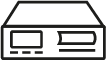 ТахографияМониторинг 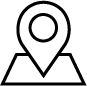 Абонентская плата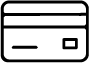 НаименованияЦена в рублях БЕЗ НДС за ед.Цена в рублях БЕЗ НДС за ед.Цена в рублях БЕЗ НДС за ед.Наименованияот 1 до 3 шт.от 4 до 9 шт.от 10 до 100 шт.Установка тахографа600040003000Замена тахографа200020001500Калибровка тахографа300020001500Метрологическая поверка300020001500Монтаж датчика скорости1000500500Монтаж спидометра1000500500Диагностика тахографа500300300Обновление ПО500300300Разблокировка карты500100100Замена батарейки15001000500Замена картоприемника15001000500Замена принтера15001000500Считыватель карт ACS ACR38U-I1170016001500Предоставление тахографа во временное пользование300020001000Срок поставки с момента оплаты, рабочих днейдо 3до 5до 10НаименованияЦена в рублях БЕЗ НДС за ед.Цена в рублях БЕЗ НДС за ед.Цена в рублях БЕЗ НДС за ед.Наименованияот 1 до 3 шт.от 4 до 9 шт.от 10 шт. Монтаж терминала300020001500Настройка терминала500500500Подключение к CAN шине500500500Монтаж ДУТ300020002000Монтаж ДУТ (спец.техника)400030003000Монтаж реле500500500Тарировка ДУТ до 500л.300020002000Тарировка ДУТ более 500л.от 3000от 2000от 2000Установка заглушки ДУТ12001000800Замена сим карт200015001000Диагностика500500500Монтаж кабеля 8м500500500Монтаж датчика температуры10001000500Монтаж датчика дверей10001000500Монтаж ДРТ500045004000Демонтаж терминала500500500Демонтаж ДУТ1000500500Срок поставки с момента оплаты, рабочих днейдо 3до 5до 10НаименованияЦена в рублях БЕЗ НДС за ед. в мес.НаименованияЦена в рублях БЕЗ НДС за ед. в мес.Услуга мониторинга транспорта400Ретрансляция на сервер заказчикабесплатно